Krakonošova škola v Loukově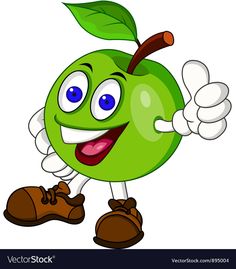 vyhlašuje velkou podzimní soutěž na témaDo soutěže přineste plody (brambora, mrkev, jablko…), který nějak podivně narostly, nebo jsou hodně veliké nebo naopak malinkaté. Prostě zvláštní.● Svoje úlovky noste do ředitelny!● Nezapomeňte se podepsat!(stačí lísteček)● Příjem soutěžních plodů končí ve středu 3. října. Potom bude výstavka a nejlegračnější příspěvky vyhodnotíme (anebo sníme )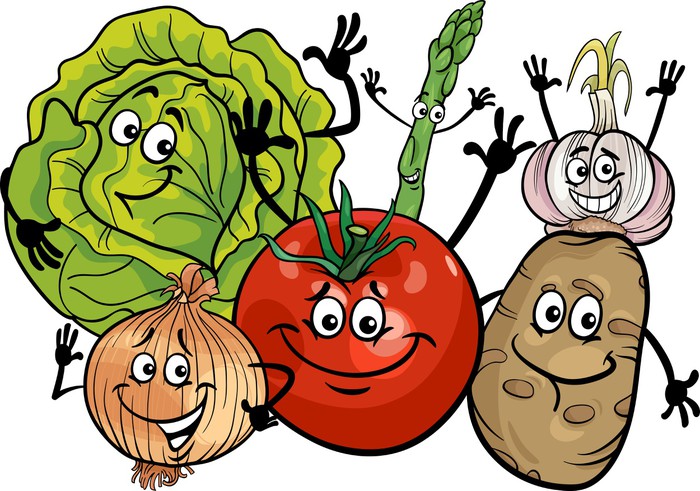 